Sure Up   Our Faith in God  Topic:  Sure of Forgiveness                                             Date:  February 17, 2021 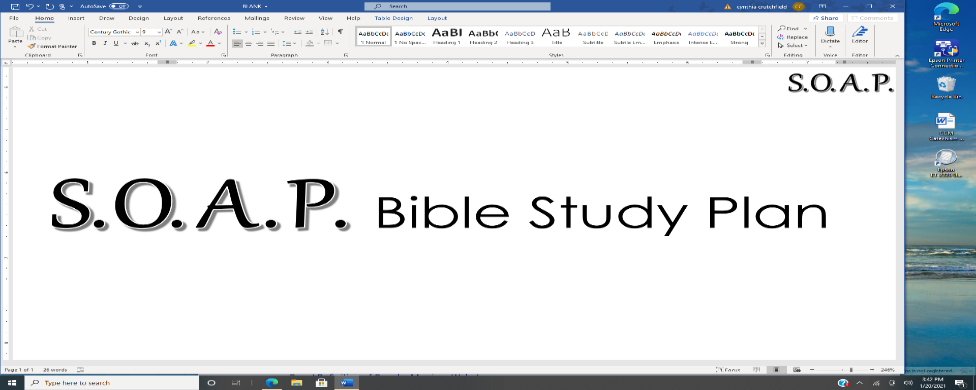 The verse(s) selected for study.Scripture:  St. Matthew 6: 14,15    14 “For if you forgive men their trespasses, your heavenly Father will also forgive you. 15 But if you do not forgive men their trespasses, neither will your Father forgive your trespasses. NKJV                               Think About:     What is a key component of being forgiven? (What is required for your Father to forgive your                                                               trespasses against His laws and statutes?)            What is a trespass?          Why do we need to be                                                              forgiven for a trespass?             Can we be forgiven our trespasses without confessing them?                                                                    Are you forgiving others?                                  Think About:     What is a key component of being forgiven? (What is required for your Father to forgive your                                                               trespasses against His laws and statutes?)            What is a trespass?          Why do we need to be                                                              forgiven for a trespass?             Can we be forgiven our trespasses without confessing them?                                                                    Are you forgiving others?   How would you explain this scripture?  What is being said?  How is God speaking to you? Observation:How would you explain this scripture?  What is being said?  How is God speaking to you? Observation:How would you explain this scripture?  What is being said?  How is God speaking to you? Observation:How would you explain this scripture?  What is being said?  How is God speaking to you? Observation:How would you explain this scripture?  What is being said?  How is God speaking to you? Observation:How would you explain this scripture?  What is being said?  How is God speaking to you? Observation:How would you explain this scripture?  What is being said?  How is God speaking to you? Observation:How would you explain this scripture?  What is being said?  How is God speaking to you? Observation:What does this scripture mean to you?    How can you apply it? Application:What does this scripture mean to you?    How can you apply it? Application:What does this scripture mean to you?    How can you apply it? Application:What does this scripture mean to you?    How can you apply it? Application:What does this scripture mean to you?    How can you apply it? Application:What does this scripture mean to you?    How can you apply it? Application:What does this scripture mean to you?    How can you apply it? Application:Ask God to help you implement this scripture?   Complete the prayer.Prayer:Dear Lord, thank you for the truth of Your Word.  Your grace amazes me every day.   JESUS, have mercy on me.   Please forgive me for doing things that were not right and guide me to live my life so that You are pleased.  I extend forgiveness to others the grace You gave to me.  I forgive and I choose not to hold a grudge against anyone.  Father, let my heart be  -  Ask God to help you implement this scripture?   Complete the prayer.Prayer:Ask God to help you implement this scripture?   Complete the prayer.Prayer:Ask God to help you implement this scripture?   Complete the prayer.Prayer:In Jesus’ Name I pray, Amen. 